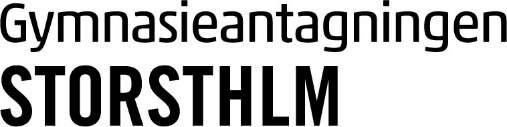 Gäller för antagningsåret 20     Ansökan om dispens från kravet på godkänt slutbetyg i engelska, Skollagen 16 kap 32 §Dispens från behörighetskrav i engelskaObservera att blankett, brev, dokument, intyg, med mera som inkommer till Gymnasieantagningen och/eller laddas upp i antagningssystemet Indra av sökande eller avlämnande skola blir allmän handling hos den kommun och skola där ansökan behandlas, det vill säga hos avlämnande skola och kommun, hos huvudmän för kommunala gymnasieskolor och hos huvudmän för fristående gymnasieskolor som du söker och antas till. Ladda inte upp utredning, psykologutlåtande, diagnos- och målgruppsutredning eller dylikt innehållande uppgifter som kan klassas som känsliga personuppgifter. Närmare information om utredning och intyg med känsliga uppgifter ska avlämnande skola kunna lämna till beslutsfattare/mottagande gymnasieskola enligt skolans rutiner. Det ska tydligt framgå i bilagan kontaktuppgifter till den person som har informationen.Dispens i engelska söks per utbildning och laddas upp i Indra på de aktuella valen.Personuppgifter sökandeAvlämnande skolaLäs informationen om dispens i engelska på Gymnasieantagningens personalsidor innan ansökan görs.Datum:      Undertecknad ansöker om dispens från kravet att ha godkänt slutbetyg i engelska från årskurs 9.Jag godkänner att inskickade och uppladdade ansökningar, betyg, intyg med mera kan läsas av kommun och skola där ansökan behandlas, det vill säga avlämnande skola, sökt skola/huvudman och Gymnasieantagningen.Datum:      Vårdnadshavare är informerad om innehållet i blanketten: Ja NejFörnamnEfternamnPersonnummerMobilnummerE-postadressE-postadressNamn på avlämnande skolaNamn på avlämnande skolaSökande har uppnått kunskapsnivå/godkänt betyg i engelska åk 7 åk 8Sökande har uppnått kunskapsnivå/godkänt betyg i engelska åk 7 åk 8Motivering, (det vill säga nuläge, kunskapsnivå, förutsättningar att klara den sökta utbildningen med mera), (max 1500 tecken):Motivering, (det vill säga nuläge, kunskapsnivå, förutsättningar att klara den sökta utbildningen med mera), (max 1500 tecken):Mer information i bilaga nr:      Mer information i bilaga nr:       Skriftlig bedömning i engelska bifogas Skriftlig bedömning skickas in senare Andra bilagor (ex dokumentation om tidigare studier i annat land, individuell utvecklings/studieplan)Skriv vilka andra bilagor:       Skriftlig bedömning i engelska bifogas Skriftlig bedömning skickas in senare Andra bilagor (ex dokumentation om tidigare studier i annat land, individuell utvecklings/studieplan)Skriv vilka andra bilagor:      Övriga skäl (max 250 antal):Övriga skäl (max 250 antal):Sökande anlände till Sverige årSökande började läsa engelska i Sverige i årskursUppgiftslämnare underskriftNamnförtydligandeBefattningE-postadressSökandes underskriftNamnförtydligande